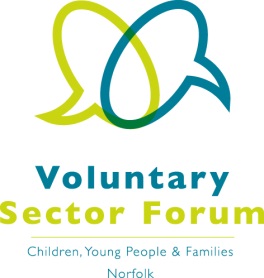 Agenda4 December 20189.00am – 12.30pm   Aldiss Park, Dereham Football Club, Norwich Road, Dereham, NR20 3PXIf you wish to have a display for your organisation please contact Elaine Lincoln at Momentum.Please confirm your attendance to forum@momentumnorfolk.org.ukTimeItem Presented byPurpose of item9.00amRegistration and refreshmentsOpportunity to network9.30amWelcome, apologies for absence and introductionsChairAll those attending to introduce themselves and their organisation and the services it provides 9.45amMinutes of the last meeting and matters arisingChairApprove the minutes and updates on action points9.50amInformationSue Lowe,The Big Lottery Fund Update on funding and sector news 10.20am InformationMichelle Walker, Co-production and Service User Lead, Cambridgeshire Community Services NHS TrustLaunch of the new “Just One Norfolk” website10.50am – 11.20am Refreshment BreakRefreshment BreakRefreshment Break11.20amChanges at Norfolk Community FoundationClaire Cullens,CEO of Norfolk Community FoundationIntroduction to the new CEO of Norfolk Community Foundation and her vision for the future11.50amOrganisation news and discussion pointsChairOpportunity for those present to update the Forum on issues for their organisations that may require representation12 noonIssues for representativesChairCommissioning the representatives on the key issues facing our sector12.10pmAOB:Looked After Children and Care LeaversNext meeting agendaChair Mike Pepperell – ProspectsIdentify the issues we want to raise with future SpeakersDates of future meetings:Dates of future meetings:Tuesday 5th March 2019Wednesday 5th June 2019Tuesday 10th September 2019Wednesday 4th December 2019Tuesday 5th March 2019Wednesday 5th June 2019Tuesday 10th September 2019Wednesday 4th December 2019